Rio Rapids Parent Board MeetingOctober 13, 2015, 5:30 pmRio Kids ClubAgendaWelcomeApproval of Minutes from July 14, 2015  (Attachment A)(September Meeting Cancelled)ReportsPresident  				Kyra Ross  1st VP  				Greg Hribar2nd VP					Jeremy ChingTreasurer 				Kim FongLeague Rep 				Kathryn BransonSecretary				Kim SchliemanClothing				Denise WiedmanComputer				Craig SalyerFundraising 				Carrie EnghInvitational/Champs Rep 		Charley ReaHead Timer 				Steve TeetersNewsletter 				Amy GardnerParent Jobs 				Sara Kelleghan Team Areas 				Sarina Fat 	 Social Activities 			Jen LuxSnack Bar 				Terry DeBencikWeb Site/Registrar 			Dawn CurtisOld Business (None)New Business2015 Survey Results (Attachment B)2016 League Conference Realignment2016 Planning and Goals6.  Adjournment Next Meeting- Tuesday, November 10th, 5:30 pm Rio Kids Club        ***NOTE: In May, June and July, the Rio Board meets the 2nd and 4th Tuesday of the Month***	Attachment ARio Rapids MinutesJuly 14, 2015Attendees:Kim SchliemanSteve TeetersCharlie ReaCraig SalyerJen LuxKyra RossKerry FinleySarina FatAmy GardnerKathryn BransonTerry DebencikGreg HribarMeeting began at 5:40 pm.Minutes were approved from June 9.New Business:Kim Fong; We have about $8600 in our account now.Steve mentioned that the stop watches are having some problems.  We need 10 new ones.  They will cost about $145.  These will be even better than the ones we have now.We also need tie down straps.  We probably need about 20-30.  They are 4 for $10.  A motion was made to approve not to exceed $100 for straps and $200 for stop- watches.  It passed.Kim Fong is heading up the nominating committee.  2 possible new positions…1. social media2. parent liason to coachesThese may not be official board positions but something we will discuss later.We will discuss this at the next meeting.  Coaches bonuses:  We budget $5000.  Richard and Scott will decide who gets what.  They will get gift cards this year, not cash.  A motion was made to approve  $5000 for coaches bonuses, this excludes club services.   It passed.Kerry Finley and Mike Quinn are leaving board.  A motion was made to approve 2 gift cards of $50 each.   It passed. These will be handed out at the banquet.  Charlie:We are doing well with volunteering for champs.  We have 10 deck passes and 15 parking passes.  We are running  the apparel section again.  T shirts and tank tops will be for sale this year.  Sign up for the end of year banquet is due by this Friday, July 17th.  Swimmer check in is 6:30 am for this weekend.  Craig:  More tents need to be replaced.  We will look into this.  They are about $1500 each.Board party will occur on the 2nd Tuesday in September.Jen:  We are missing about $500 worth of clothing.  They were in the workout room.  We are not sure where they went.Meeting ended at 6:33 pm.  Attachment CHome Depot $ for 4 straps.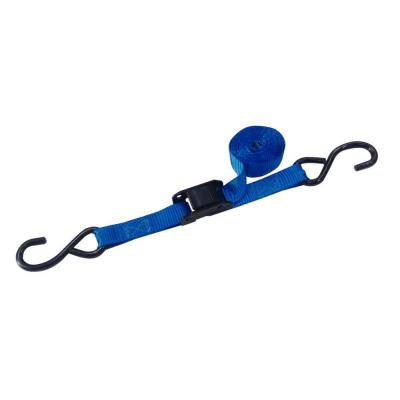 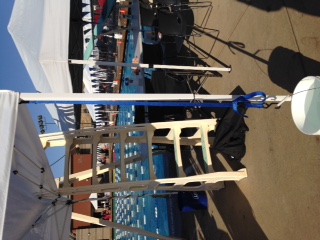 